How to make a  Poyntzpass viewfinder 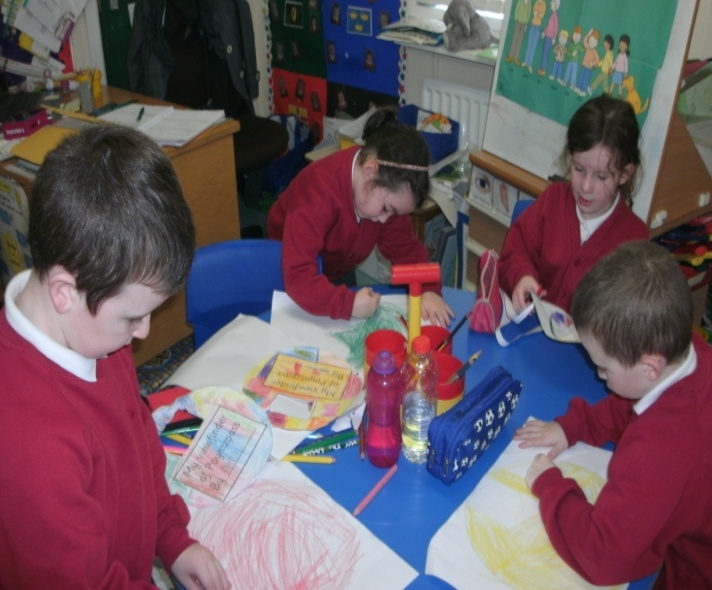 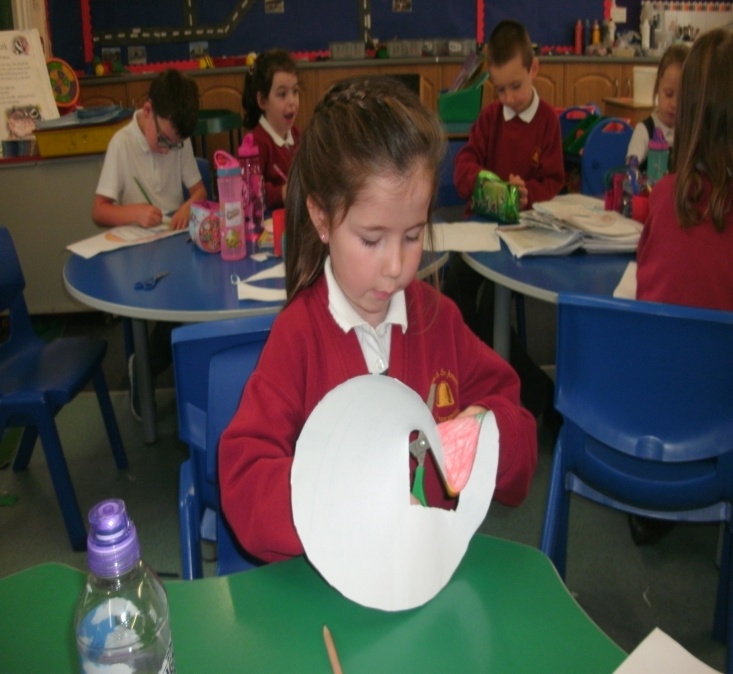 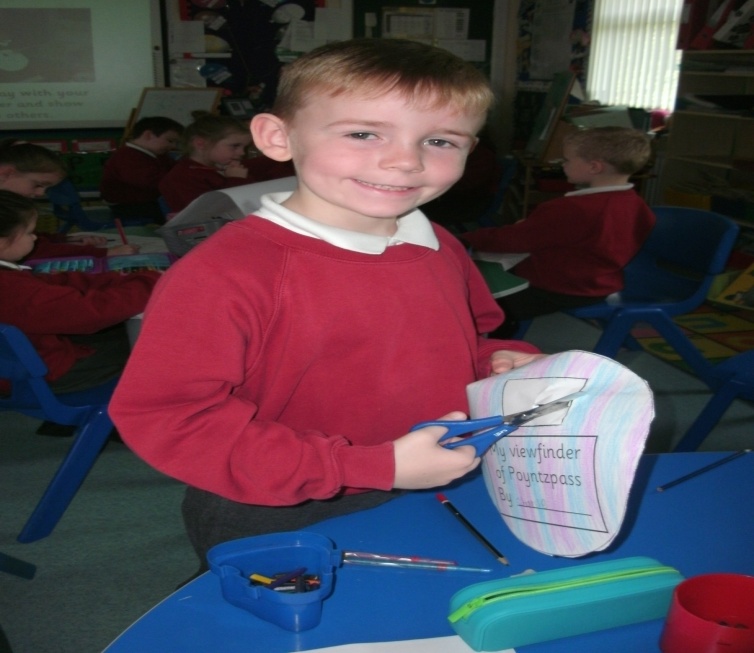 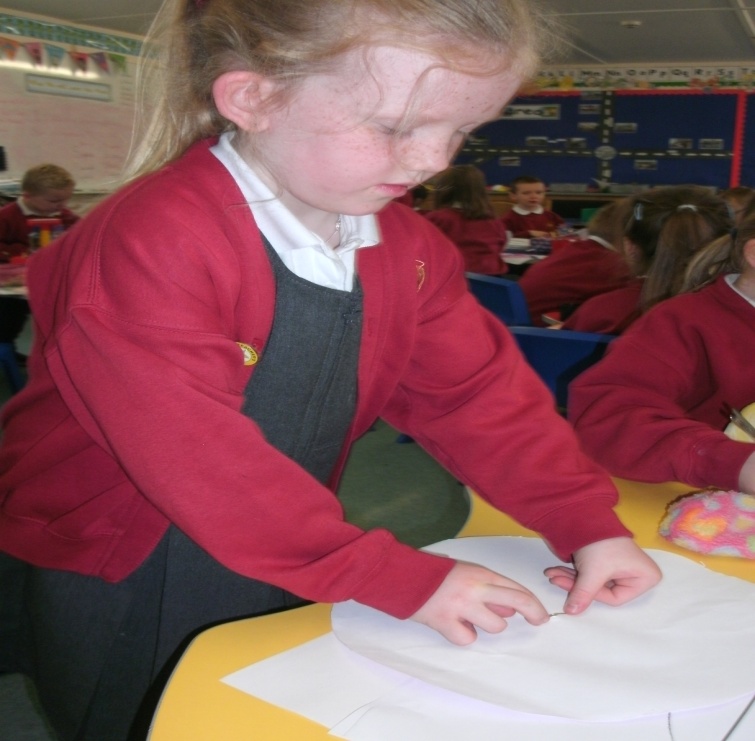 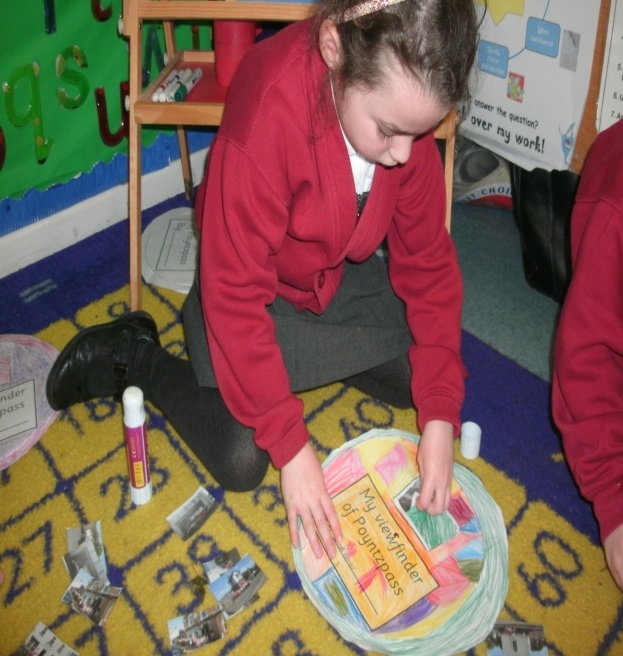 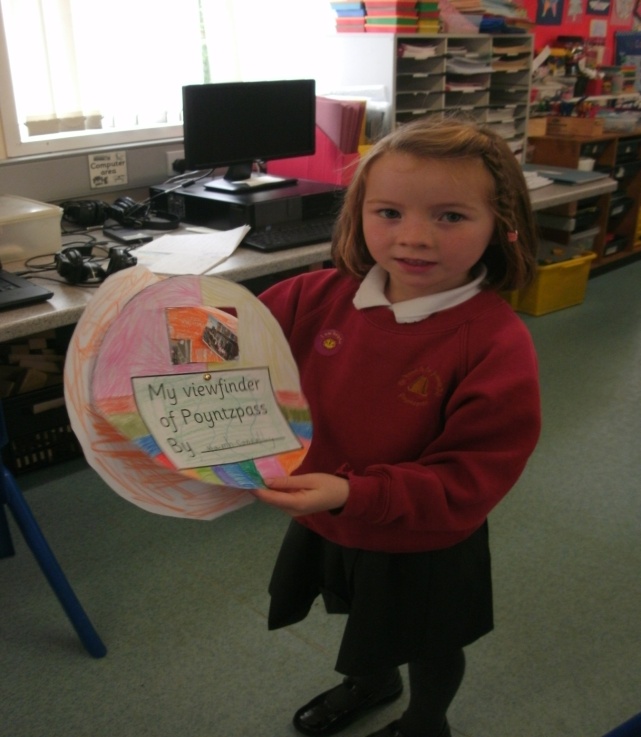 By Primary 2 & 3